MASTER PLUMBER APPLICATION INSTRUCTIONS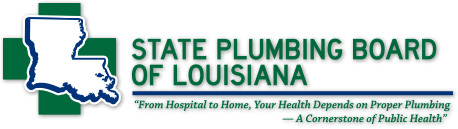 PLEASE READ COMPLETELYSection 1378 of LA. R.S. 37:1361 et seq. provides for revoking licenses. This clause applies to applicants, as well as, licensed plumbers. FALSE STATEMENTS CAN DISQUALIFY YOU FROM TAKING THE EXAMINATION.  Examinations are held in February, May, August, and November at the testing facility on  (225) 756-3434.  Please mail applications and correspondence to the ADMINISTRATIVE OFFICE at 11304 CLOVERLAND AVENUE, BATON ROUGE, LA 70809.  Examination dates are subject to change due to conditions beyond the control of the Board.  EXAMINATION FEE: $110 ($100.00 Exam Fee + $10.00 Processing Charge). PLEASE MAKE ALL CHECKS AND MONEY ORDERS PAYABLE TO: STATE PLUMBING BOARD OF LOUISIANA. Books necessary to take the Exam: Title 51 Public Health Sanitary Code, 2000 Louisiana Plumbing Code, and NASCLA Louisiana Master Plumbers Guide to Business Law & Project Management 1st Edition.Applicants are scheduled on a first come first serve basis. All applications must be submitted no less than 30 days before any scheduled exam. This application must be legible, filled in by the applicant, properly signed, a photo attached and witnessed before a Notary Public.  To qualify for examination, you must have a current Louisiana journeyman plumbing license. Schedule letters will be mailed 30 days prior to their scheduled exam date. No applicant should appear for the examination unless he/she has received a notice from the Board. Notices will be mailed directly to the applicant; therefore, it is imperative that the Board have the applicant’s correct mailing address. This notice along with picture I.D. will be required before being allowed to take the exam. If an applicant does not appear for the scheduled examination, the exam fee will be forfeited. If an applicant withdraws an application, 30 days prior to the examination, 50% of the examination fee will be retained for administrative costs. Test scores will be mailed out no later than 2 weeks after exam. Scores cannot be given over the phone. Upon passing the examination, an applicant will be notified to complete the appropriate form and return it with a $190 Active/ $40 Inactive fee for his/her first license. Each license holder will be responsible for taking continuing education each year through an approved provider and renewing this license each year with the State Plumbing Board thereafter before December 31st to avoid delinquent fees.The applicant MUST SIGN below indicating that the above instructions have been read. I,___________________________________________________, have read the instructions to apply for the master plumber                                     APPLICANT’S SIGNATURE                                    examination and fully understand that this instruction sheet is part of my application and must be returned to qualify.SIGNED THIS DATE	   _______ /    ______   /	_________11304 Cloverland Avenue    Baton Rouge, Louisiana 70809Phone:     Fax: .spbla.comSTATE PLUMBING BOARD OF LOUISIANA11304 CLOVERLAND AVENUE, BATON ROUGE, LOUISIANA 70809PHONE: (225) 756-3434 FAX: (225) 756-3433MASTER PLUMBER APPLICATIONPLEASE PRINTEMPLOYING ENTITY______________________________________________________________ BUSINESS PHONE: (___________) ___________________________                                          (NAME OF COMPANY)ADDRESS														                              NO.		STREET						STATE			ZIP CODEPLEASE CHECK :      	SOLE PROPRIETORSHIP (    )	PARTNERSHIP  (   )       CORPORATION  (    )       LLC  (    )CURRENT LOUISIANA LICENSES HELD:Louisiana Journeyman Plumber			License No.			Original license year			Louisiana Restricted Master Plumber 		License No.			Original license year			Louisiana Professional Engineer			License No.			Original license year			Number of years of experience in the plumbing trade ____________________________________________INSTRUCTIONS FOR SUBMITTING YOUR APPLICATION:YOUR APPLICATION MUST BE COMPLETE. An incomplete form will result in a delay in processing your application for the next scheduled master plumber examination.Place a 2” x 2” photograph in the upper right-hand corner of the front of this form.Enclose a check or money order in the amount of $110.00 ($100 Exam Fee + $10.00 Processing Charge).APPLICANTS ARE SCHEDULED ON A FIRST COME FIRST SERVE BASIS.NOTE:  Upon passing the examination you will be notified to submit a license fee for the current year license.  THIS LICENSE MUST BE APPLIED FOR IMMEDIATELY UPON PASSING THE EXAMINATION. You will be required to submit information regarding your employing entity and insurance requirements. FAILURE TO SUBMIT THE LICENSE APPLICATION  FEE WITHIN 90 DAYS OF NOTICE OF THE EXAMINATION RESULTS WILL REQUIRE RE-EXAMINATION BY THE BOARD. *************************PLEASE HAVE YOUR APPLICATION NOTARIZED BELOW****************************CANDIDATE BULLETINSTATE OF LOUISIANAMASTER PLUMBERABOUT N.I.T.C.The National Inspection Testing and Certification Corporation (NITC) is an internationally recognized third party personnel certification agency.  NITC is  9002-94 certified and is an  accredited Certifier-Accreditation Number 0645 in the following scope: Fire sprinkler Fitter Mastery Certification, HVAC Mastery Certification, Journeyman Pipefitting/Steam fitting, Journeyman Plumber, Medical Gas Inspector, Medical Gas Instructor and Medical Gas Verifier.  NITC is non-discriminatory in accepting applications and issuing certifications to candidates regarding membership in any trade, association, union, etc., and is in compliance with all US Federal and State ADA regulations.APPLICATION PROCEDURES  DETAILED INFORMATIONThe State Plumbing Board of Louisiana (SPBLA) shall determine if the candidate is qualified to take the license qualification examination. All candidates must complete an application. Applications and information regarding eligibility requirements, fees and examination dates are provided by:						MAIL APPLICATION TO:STATE PLUMBING BOARD OF BATON PHONE: (225)756-3434www.spbla.comEXAMINATION DATESThe application shall be submitted no later than 30 days prior to the scheduled date of the examination.The examinations are scheduled for:
FEBRUARY, MAY, AUGUST, and NOVEMBER EXAMINATION FACILITYThe Master Plumber examinations are conducted at the State Plumbing Board of Louisiana’s testing facility in  at .ADMISSION TO THE EXAMINATIONWhen your application is processed and approved by the State Plumbing Board of Louisiana, they will forward your name to NITC. At that time, you will be scheduled for the next examination date. Approximately ten (10) days prior to the examination, the SPBLA will send you an admission letter. This admission letter will show the specific exam date, exam starting time, and the location of the testing facility.NO -IN APPLICANTS WILL BE ADMITTED. Only pre-registered candidates will be admitted to take the examination.If your admission letter is lost, or you do not receive an admission letter two days prior to the examination date, contact the SPBLA office immediately at (225)756-3434. It is the responsibility of the candidate to notify NITC and the SPBLA of any changes of address and telephone number.WHAT TO BRING WITH YOU TO THE EXAMINATIONYou must have your admission letter and photo identification. You will not be admitted for the examination without either. You may also bring the following material to the examination:TITLE 51 PUBLIC HEALTH SANITARY CODE, PART XIII. (PART 13) SEWAGE DISPOSAL PLUMBING CODE, 2000 EDITION(You may highlight and/or tag chapters ONLY)NASCLA LOUISIANA MASTER PLUMBERS GUIDE TO BUSINESS, LAW AND PROJECT MANAGEMENT 1ST EDITIONA silent, nonprinting calculatorTwo, #2 pencilsWHAT NOT TO BRING WITH YOU TO THE EXAMINATIONNo ’s, cellular telephones, wrist watches or any other type of devices that record data are allowed to be used during the examination.COPYRIGHT EXAMINATIONAll examinations are the copyright property of the State Plumbing Board of Louisiana. It is against federal law to copy, reproduce, record or distribute, in whole or any part of the examination, without written permission from the State Plumbing Board of Louisiana.DESCRIPTION OF THE EXAMINATIONThe examination is an OPEN-BOOK exam.Part I of the examination is eighty (80) multiple-choice questions on General Plumbing Knowledge. There is a three (3) hour limit for this part of the exam.	Part II of the examination is twenty-five (25) multiple-choice questions on Practical Plumbing Knowledge. There is a two (2) hour time limit for this part of the exam.	Part  of the examination is forty (40) multiple-choice questions on Business and Law Knowledge. There is a two (2) hour time limit for this part of the exam.Note: Any reference to Code in Parts I and II pertains to the Louisiana Plumbing Code, 2000 Edition or Title 51 Public Health Sanitary Code Part XIV. (Part 14) Plumbing. Any reference to the business and law practices, procedures or regulations in Part  pertains to the Master Plumber Guide to Business, Law and Project Louisiana Master Plumbers Reference Manual.CONTENTS OF PART IPart I is based on the following contents and the percentage of each is given.1.  Drainage Systems and Sewers							25%	This section tests your knowledge and ability to install, revise and repair sanitary drainage systems. It includes pipe sizing methods and save connection to public and private drainage systems.2.  Water Supply and Backflow Prevention						20%	This section tests your knowledge of plumbing materials, pipe sizing procedures, pipe installation, and revising and repairing water supply and distribution systems. This section also tests your knowledge and ability to properly determine the type of backflow device needed to protect the public health when making these types of connections. The proper methods and procedures for conveying water supply piping from a source from a source to a facility is also included.3.  General Code									15%	This section tests your knowledge and ability to interpret the plumbing Code, interpret blueprints, use tables for pipe sizing, use formulas to determine capacities, volume, pressures, Btu sizing, offsets, etc., as it pertains to plumbing.4.  Materials and Installation Practices						             10%	This section tests your knowledge and understanding of the Code in order to install plumbing systems using approved materials and installation practices.5.  Special Wastes and Roof Drains							 5%	This section tests your knowledge of materials, methods and sizing for roof drains. It includes piping for indirect wastes, wastes from appliances, sterile equipment, installation of and connections for grease traps and oil and sand interceptors.6.  Fixtures and Trims									 5%	This section tests your ability to install, revise and repair all fixtures used in plumbing systems. It also tests your knowledge of materials, spacing and proper installation of fixture trim including valves, traps, faucets and drains.7.  Excavation										5%	This section tests your knowledge of safe excavation practices for piping systems and OSHA requirements for tunneling, excavating, backfilling and compacting.8.  Inspection and Testing								5%	This section tests your knowledge of Code requirements for the proper testing (air or water) and inspection of plumbing systems and piping. It also tests your knowledge of applications and permit fees.9.  Individual Sewage Treatment Systems						5%	This section tests your ability to install, revise and repair septic tank systems, sewer piping and connections, distribution boxes, piping for absorption systems and individual mechanical waste water treatment plants. It also tests your knowledge of the Codes governing waste water disposal systems, including depths, clearances, and the construction of tanks and boxes.10.  Safety										5%	This section tests your knowledge of OSHA, safe working practices and procedures, and other safety requirements.CONTENTS OF PART IIPart II is based on the following contents and the percentage of each is given.1.  Drainage Systems and Sewers							28%	This section tests your ability to recognize and utilize isometric and plan drawings, and related specifications to determine correct layout, materials and installation practices and requirements for drainage systems and sewer piping.2.  Water Supply Systems								20%	This section tests your ability to recognize and utilize isometric and plan drawings, and related specifications to determine correct layout, materials and installation practices and requirements for water supply systems.3.  Roof Drain Systems								 	8%	This section tests your ability to recognize and utilize isometric and plan drawings, and related specifications to determine correct layout, materials and installation practices and requirements for roof drain systems.4.  Installation Practices, Methods and Materials	A. Fitting and Materials								8%	     Types of plumbing fittings and materials and their use and application.	B. Tools								           12%	     Types of tools used in the plumbing industry and their use and application.	C. Procedures									8%	     Basic plumbing field practices and procedures.5.  Terminology										4%	This section tests your knowledge of basic plumbing terminology, its use and application.6.  Plans and Specifications								12%	This section tests your knowledge of basic plan and specification use, terminology, symbols and applications.CONTENTS OF PART Part  is based on the following contents and the percentage of each is given.1.  Project Management 									18%	This section tests your knowledge of project management related to estimating, bidding, cost accounting, progress payment, etc.2.  Contract Management								17%	This section tests your knowledge of contract management principles and practices including type of contracts, contract documents, etc.3.  Financial Management								10%	This section tests your knowledge of accounting principles, balance sheet, depreciation, definitions, etc.4.  Risk Management									10%	This section tests your knowledge of Bonding, Insurance, etc.5.  Business Planning and Organization						 	5%	This section tests your knowledge of business structures, sole proprietorship, corporations, managerial functions, planning, etc.6.  Licensing										10%	This section tests your knowledge of state and local registration requirements.7.  Safety (Laws and Regulations)							10%	This section tests your knowledge of OSHA- federal and state regulations, asbestos abatement, state workers’ compensation laws, etc.8.  Labor Laws									 	5%	This section tests your knowledge of the Fair Labor Standards Act, and State Labor Laws.9.  Tax Laws										 5%	This section tests your knowledge of Employer’s Circular “E” Guide and federal and state tax regulations.10.  Lien Laws										 5%	This section tests your knowledge of the state lien laws, applications, definitions, etc.11.  Estimating and Bidding								 5%	This section tests your knowledge of estimating and the bidding procedures and practices.EXAMINATION RESULTSA NITC approved proctor will administer the examination at the designated testing location. The proctor will ask for proper identification and will instruct the candidates on the correct method of completing the scantron form. A minimum of seventy (70) percent is required to pass each examination category.  NITC will forward the results of the examinations to the State Plumbing Board of Louisiana within fifteen (15) working days. The State Plumbing Board of Louisiana will mail to the candidate the results of their examination. DO NOT CALL THE STATE PLUMBING BOARD OF  OR NITC REQUESTING RESULTS.  TESTING RESULTS WILL NOT BE GIVEN  THE TELEPHONE.REFERENCESThe following references are recommended for review when preparing for this examination:1.TITLE 51 PUBLIC HEALTH SANITARY CODE, PART XIII. (PART 13) SEWAGE DISPOSALWeb Site: www.doa.la.gov/osr/LAC/51V01/51.doc 2. 2000 Louisiana Plumbing CodeWebsite: https://ia802704.us.archive.org/16/items/gov.la.plumbing/la_plumbing.pdf 3. NASCLA LOUISIANA MASTER PLUMBERS GUIDE TO BUSINESS, LAW AND PROJECT MANAGEMENT       1ST EDITION	The Master Plumber Guide to Business, Law and Project Management is available from:	(Cost: $45.00 plus shipping $12 one book/ $6.00 each additional book.)	NASCLA Publications, Inc.             Web Site: www.nascla.org	(623)587-9519 or FAX: (623)587-9625 	*Orders can be made by phone or mail. 	Shipping Priority: 4-5 business days. 	Shipping : overnight- rates apply.LAST NAMELAST NAMEFIRST NAMEFIRST NAMEMIDDLE NAMESUFFIXSTREET ADDRESSSTREET ADDRESSSTREET ADDRESSSTREET ADDRESSCITYCITYSTATEZIP CODEZIP CODEPARISHPARISHPARISHPHONE NUMBERPHONE NUMBERDATE OF BIRTH   ________/________/_________DATE OF BIRTH   ________/________/_________SOCIAL SECURITY # _______-_______-__________SOCIAL SECURITY # _______-_______-__________EMAIL ADDRESSEMAIL ADDRESSEMAIL ADDRESSEMAIL ADDRESSEMAIL ADDRESSEMAIL ADDRESSHAVE YOU EVER BEEN CONVICTED OF A FELONY ASSOCIATED WITH THE ART OF PLUMBING?       YES / NO   (CIRCLE ONE)IF YOU ANSWERED YES TO THE ABOVE QUESTION, PLEASE EXPLAIN IN THE SPACE PROVIDED:____________________________________________________________________________________________________________________________________________________________________________________________________________________________________________________________________________________________________________________________________________________________________________________________________________________________________HAVE YOU EVER BEEN CONVICTED OF A FELONY ASSOCIATED WITH THE ART OF PLUMBING?       YES / NO   (CIRCLE ONE)IF YOU ANSWERED YES TO THE ABOVE QUESTION, PLEASE EXPLAIN IN THE SPACE PROVIDED:____________________________________________________________________________________________________________________________________________________________________________________________________________________________________________________________________________________________________________________________________________________________________________________________________________________________________HAVE YOU EVER BEEN CONVICTED OF A FELONY ASSOCIATED WITH THE ART OF PLUMBING?       YES / NO   (CIRCLE ONE)IF YOU ANSWERED YES TO THE ABOVE QUESTION, PLEASE EXPLAIN IN THE SPACE PROVIDED:____________________________________________________________________________________________________________________________________________________________________________________________________________________________________________________________________________________________________________________________________________________________________________________________________________________________________HAVE YOU EVER BEEN CONVICTED OF A FELONY ASSOCIATED WITH THE ART OF PLUMBING?       YES / NO   (CIRCLE ONE)IF YOU ANSWERED YES TO THE ABOVE QUESTION, PLEASE EXPLAIN IN THE SPACE PROVIDED:____________________________________________________________________________________________________________________________________________________________________________________________________________________________________________________________________________________________________________________________________________________________________________________________________________________________________HAVE YOU EVER BEEN CONVICTED OF A FELONY ASSOCIATED WITH THE ART OF PLUMBING?       YES / NO   (CIRCLE ONE)IF YOU ANSWERED YES TO THE ABOVE QUESTION, PLEASE EXPLAIN IN THE SPACE PROVIDED:____________________________________________________________________________________________________________________________________________________________________________________________________________________________________________________________________________________________________________________________________________________________________________________________________________________________________HAVE YOU EVER BEEN CONVICTED OF A FELONY ASSOCIATED WITH THE ART OF PLUMBING?       YES / NO   (CIRCLE ONE)IF YOU ANSWERED YES TO THE ABOVE QUESTION, PLEASE EXPLAIN IN THE SPACE PROVIDED:____________________________________________________________________________________________________________________________________________________________________________________________________________________________________________________________________________________________________________________________________________________________________________________________________________________________________MAIL ALL APPLICATIONS TO:State Plumbing Board of Louisiana11304 Cloverland AvenueBaton Rouge, Louisiana 70809(225) 756-3434I, ________________________________________, hereby apply to the State Plumbing Board of Louisiana for a Master Plumber license as indicated by completing the required application. I agree to abide by the Louisiana Plumbing Law and Rules and Regulations of the Board, pay all the necessary fees and submit insurance certificates timely as required in the regulations. I certify that the information submitted on this application is true and correct to the best of my knowledge. APPLICANT’S SIGNATURE ___________________________________________________________________WITNESSES ________________________________________________________________________________                       ________________________________________________________________________________Subscribed and sworn to before me this _______________ day of ___________________________ 20 ________.		SIGNATURE OF NOTARY _____________________________________________________________										 NOTARY SEALTHIS OATH MUST BE TAKEN BEFORE AN OFFICER AUTHORIZED TO ADMINISTER OATHS